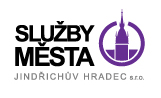 Číslo objednávky:          Dne:  25.5.2017Vyřizuje:  Dodavatel:  JIHOTERM 1 spol.s.r.o.Věc:     Objednávka na výměnu WC     Objednáváme  výměnu 14 ks WC na zimním stadionu v Jindřichově Hradci dle cenové nabídky ze dne 22.5.2017 v celkové částce  do 55 000,- Kč bez DPH.                                                                                                                       Služby města  J. Hradec s.r.o.                                                                                                                                 Ing. Ivo Ježek